I N V O I C E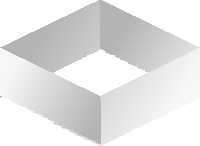 DATE: INVOICE NO:JANUARY 12, 2019003John DoeNo 12/ 3B, Cross way street, City NameCountryBilled To:George David Street,City Name, CountryP A Y M E N T M E T H O DACCT NO: EMAIL:0000000000email@gmail.com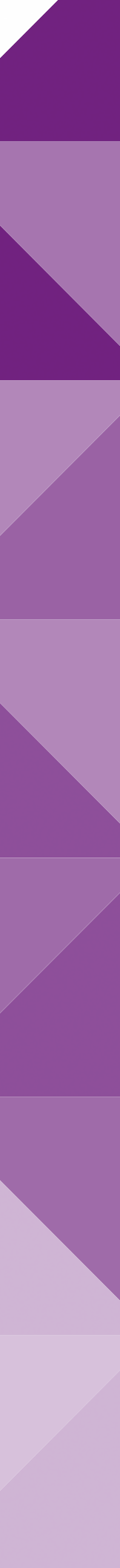 In case of any queries, please contact John Doe at +91 9999999999 or drop us an email at email@gmail.comITEMQTYPRICEVATTOTALItem Name & Description0125010%275Item Name & Description0230020%720Item Name & Description00000Item Name & Description00000Item Name & Description00000Subtotal850Tax145GRAND TOTAL995